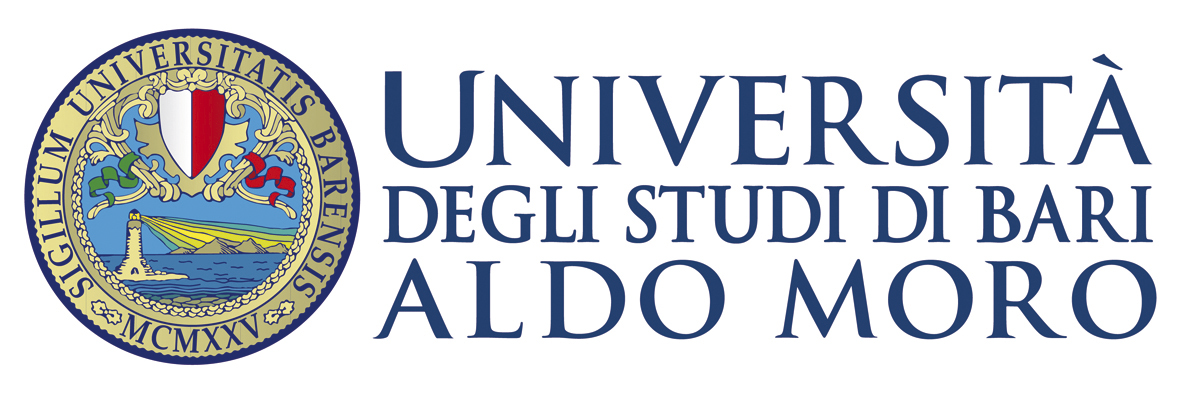 DIPARTIMENTO JONICO IN SISTEMI GIURIDICI ED ECONOMICI DEL MEDITERRANEOORIENTAMENTO CONSAPEVOLE(da rinviare compilato, ESCLUSIVAMENTE IN FORMATO WORD, entro e non oltre il 10 gennaio 2022, all’indirizzo mail: orientamentoaglistudi@uniba.it)- Tematica generale del Corso (indicata mediante un titolo): Introduzione allo studio dei sistemi economici- LINK del Corso: https://teams.microsoft.com/l/channel/19%3aFjbWqTAcSKBesgk5IdYVbZcA3pQ9QXehZxZssABd5qQ1%40thread.tacv2/Generale?groupId=b2388731-f63d-4d27-888e-dc805c58d953&tenantId=c6328dc3-afdf-40ce-846d-326eead86d49- Esonero dalle prove d’ingresso per i corsi di studio non a numero programmato, per gli studenti che avranno frequentato almeno il 70% dei seminari tematici e/o delle esperienze di laboratorio previsti ed avranno superato le relative prove finali: [ ] Si  [X ] No - Ottenimento di CFU utilizzabili, fra le attività a scelta libera, dagli studenti che avranno frequentato almeno il 70% dei seminari tematici e/o delle esperienze di laboratorio previsti ed avranno superato le relative prove finali: [ X ] Si  [ ] No - Numero dei CFU eventualmente attribuibili: 3- Eventuale attribuzione di punteggio nei corsi a numero programmato a livello locale:[ ] Si  [X] No - Cognome, nome e recapito di posta elettronica o telefonico dei referenti ai quale le scuole potranno rivolgersi per informazioni:Docente: Prof. Giuseppe Sanseverinoe-mail: giuseppe.sanseverino@uniba.itTel.: 349.1272388Personale amministrativo: Simone Basilee-mail: simone.basile@uniba.it Tel.: 099/7720609PROGRAMMA DELLE LEZIONI (dopo le prime tre settimane in cui le lezioni dovranno svolgersi in un solo giorno della settimana per motivi legati alla definizione degli elenchi dei frequentanti mediante l’eventuale sostituzione degli studenti rinunciatari, le lezioni successive potranno svolgersi anche in due giorni della stessa settimana e dovranno essere comprese nel periodo tra i giorni 14 febbraio e 29 aprile 2022). 1) Data: 15 febbraio 2022 ore 14:30 – 17:30     Argomento: Funzione dell'orientamento nella scelta del percorso formativo e Introduzione allo studio dell’economia politica     Docente: Prof. Giuseppe Liverano, Prof. Alessandro Rubino e Prof.ssa Claudia Capozza     Sede: Online su piattaforma Microsoft Teams     Tipo di attività: Seminario tematico [X] - Esperienza di laboratorio [  ] 2) Data: 21 febbraio 2022 ore 14:30 – 17:30     Argomento: Introduzione allo studio del diritto nei sistemi economici (materie privatistiche)     Docente: Prof. Fabrizio Panza     Sede: Online su piattaforma Microsoft Teams      Tipo di attività: Seminario tematico [X]  - Esperienza di laboratorio [  ]3) Data: 1 marzo 2022 ore 14:30 – 17:30    Argomento: Introduzione allo studio del diritto nei sistemi economici (materie pubblicistiche)     Docente: Prof.ssa Paola Caputi Iambrenghi     Sede: Online su piattaforma Microsoft Teams      Tipo di attività: Seminario tematico [X] - Esperienza di laboratorio [  ]4) Data: 11 marzo 2022 14:30 – 17:30     Argomento: Introduzione allo studio dell’economia aziendale     Docente: Prof.ssa Stella Lippolis      Sede: Online su piattaforma Microsoft Teams      Tipo di attività: Seminario tematico [X] - Esperienza di laboratorio [  ]5) Data: 16 marzo 2022 ore 14:30 – 17:30     Argomento: Introduzione allo studio della matematica e della statistica per l’economia      Docente: Prof. Lucianna Cananà e Prof. Carlo Cusatelli     Sede: Online su piattaforma Microsoft Teams      Tipo di attività: Seminario tematico [X] - Esperienza di laboratorio [  ]6) Data: 30 marzo 2022 ore 14:30 – 17:30     Argomento: Introduzione allo studio delle scienze merceologiche     Docente: Prof. Bruno Notarnicola     Sede: Online su piattaforma Microsoft Teams      Tipo di attività: Seminario tematico [X] - Esperienza di laboratorio [  ] 7) Data: 6 aprile 2022 ore 14:30 – 17:30     Argomento: Introduzione allo studio del marketing e del management     Docente: Prof. Cesare Amatulli e Prof. Nicolaia Iaffaldano     Sede: Online su piattaforma Microsoft Teams      Tipo di attività: Seminario tematico [X] - Esperienza di laboratorio [  ]8) Data: mercoledì 13 aprile 2022 ore 14:30 – 17:30     Argomento: Introduzione allo studio dell'informatica     Docente: Prof. Michele Scalera     Sede: Online su piattaforma Microsoft Teams      Tipo di attività: Seminario tematico [X] - Esperienza di laboratorio [  ]9) Data: 21 aprile 2022 ore 14:30 – 17:30     Argomento: Introduzione allo studio dell’economia degli intermediari e dei mercati finanziari      Docente: Prof. Vincenzo Pacelli e Prof.ssa Caterina Di Tommaso     Sede: Online su piattaforma Microsoft Teams     Tipo di attività: Seminario tematico [X] - Esperienza di laboratorio [  ]